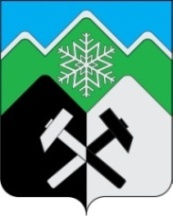 КЕМЕРОВСКАЯ ОБЛАСТЬ-КУЗБАССТАШТАГОЛЬСКИЙ МУНИЦИПАЛЬНЫЙ РАЙОНАДМИНИСТРАЦИЯТАШТАГОЛЬСКОГО МУНИЦИПАЛЬНОГО РАЙОНАПОСТАНОВЛЕНИЕ«22»    июня    2021         № 721-пОб утверждении Плана проведения контрольных мероприятий отделом внутреннего муниципального финансового контроля администрации Таштагольского муниципального района на 2021 годВ  соответствии со статьей 269.2  Бюджетного кодекса Российской Федерации,  статьей 99 Федерального закона от 05.04.2013 №44-ФЗ «О контрактной системе в сфере закупок товаров, работ, услуг для обеспечения государственных и муниципальных нужд»,  Постановлением Правительства Российской Федерации от 27.02.2020  № 208  «Об утверждении федерального стандарта внутреннего государственного (муниципального) финансового контроля «Планирование проверок, ревизий и обследований»: Утвердить План проведения контрольных мероприятий отделом внутреннего муниципального финансового контроля администрации Таштагольского муниципального района  на 2021 год, согласно  приложение №1.                        2.     Пресс-секретарю Главы Таштагольского муниципального района (Кустовой М.Л.) разместить на официальном сайте администрации в информационно-телекоммуникационной сети «Интернет».       3.   Контроль  за исполнением постановления возложить на заместителя Главы Таштагольского муниципального  района  по экономике  С.Е.Попов.      4.   Настоящее постановление вступает в силу с момента подписания.Глава Таштагольского  муниципального района                                                                  В.Н. МакутаПриложение    №1к постановлению администрации Таштагольского муниципального района                                          «22»    июня    2021         № 721-пПлан проведения контрольных мероприятий отделом внутреннего муниципального финансового контроля администрации Таштагольского муниципального района на 2021 год№Темаконтрольного мероприятияНаименование объекта контроляПроверяемый периодПериод начала проведения контрольного мероприятия1Проверка, предоставленной   субсидии,   субъектам малого и среднего предпринимательства, осуществляющим семейный бизнес и (или) соблюдения условий соглашений (договоров) об их предоставлении.Отдел поддержки малого и среднего бизнеса01.01.2020 - 31.12.2020июнь  20212Проверка (ревизия) финансово-хозяйственной деятельности.Муниципальное бюджетное образовательное учреждение «Средняя общеобразовательная школа №15»01.01.2019 - 31.12.2020сентябрь20213Проверка осуществления расходов бюджета публично-правого образования на реализацию мероприятий национального проекта. Темиртауское городского поселения01.01.2019 - 31.12.2020октябрь20214Проверка соблюдения законодательства Российской Федерации и иных правовых актов о контрактной системе в сфере закупок товаров, работ, услуг для обеспечения муниципальных нужд.Коуринское сельское поселение01.01.2019-31.12.2020ноябрь2021